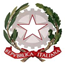 Istituto Comprensivo “Pietro  Giannone”di Ischitella e Rodi Garganicovia Pepe 65/67- 71010 Ischitella (FG)e-mail: fgic80700v@istruzione.it -  pec: fgic80700v@pec.istruzione.it -  website: www.icgiannone.ittel.0884996364 – C.M. FGIC80700V – C.F. 84004620716Codice Univoco Ufficio: UF9ARM PIANO DIDATTICO PERSONALIZZATOPer alunni con Svantaggio socio-economico, culturale e linguistico(D.M. 27/12/2012)Anno Scolastico ………………Classe………..                                                 Sezione………….Indirizzo di studio……………………………………………………………..Referente o coordinatore di classe………………………………………DATI RELATIVI ALL’ALUNNOCognome.……………………………………………………………………………………………………Nome.…………………………………………………………………………………………………………Data  e luogo di nascita …………………………………………………………………………………..Residente a..…………………………………………………………………………………………Via…………………………………………………………..n ………...... provincia …………………..Telefono di riferimento: abitazione……………………………….Cellulare………………………….. Indirizzo  e-mail..............................................................................................................................SVANTAGGIO  LINGUISTICO  ( Stranieri )Età anagrafica rispetto alla classe: anticipatariopari età ritardatario di …………………… Stato di provenienza ………………………………………………………………………………Città ……………………………………………………………………………………………..........Lingua madre ……………………………………………………………………………………….. Altre lingue straniere conosciute: …………………………………………………………………… …………………………………………… Composizione della famiglia: ………………………………………………………………………………. …………………………………………………………………………………………………………………. Progetto migratorio della famiglia:…………………………………………………………………………... ……………………………………………………………………………………………………………………………………………………………………………………………………………………………………STORIA SCOLASTICA  E  LIVELLO DIDATTICO  DI   INGRESSO Scuola e classe di provenienza ……………………………………………………………..... ……………………………………………………………………………………………………. Documentazione scolastica pregressa ……………………………………………………… …………………………………………………………………………………………………….Livelli iniziali se rilevati:Lingua italiana:Nessuna conoscenza Conoscenze di baseBuona conoscenza. Lingua madre (se rilevata) …………….……………………………………….... …………………………………………………………………………………… Matematica ………………………………………………………………………... Inglese ……………………………………………………………………………… Altro ………………………………………………………………………………… Comportamento ………………………………………………………………………............... ………………………………………………………………………………………………………………………………………………………………………………………  PIANO DIDATTICO PERSONALIZZATO TRANSITORIO Il CdC delibera in data…………………………………….. di porsi come obiettivo prioritario:  VALUTAZIONE Per quanto riguarda la valutazione il team/Consiglio di Classe si impegna a : ALUNNI   IN SITUAZIONE  DI  SVANTAGGIODATI DELLA SEGNALAZIONE  DEI SERVIZI SOCIALISegnalazione dell’ente/i ………………………………………………………………………del comune di ………………………………………………………………………………………………………………Operatore/i  o assistente di riferimento……………………………………………………................………………………………………………………………………………………………………………….Altro: ………………………………………………………………………………………………………..……………………………………………………………………………………………………………….DATI DELLA SEGNALAZIONE  MEDICASegnalazione diagnostica  redatta da dott.: …………………………………………………………….. qualifica (neuropsichiatra o psicologo): ………………………………………………………………….Ente (ASL o privato): ………………………………………………………………………………………il: ……………………………… a: ………..……………………………............................................OSSERVAZIONI PSICOPEDAGOGICHE  E  DIDATTICHE  DEL C. di C.………………………………………………………………………………………………………………………………………………………………………………………………………………………………………………………………………………………………………………………………………………………………………………………………………………………………………………………….……………………………………………………………………………………………………………....................................................................................................................................................NotePartecipa agli scambi comunicativi e alle conversazioni collettive; collabora nel gruppo di lavoro scolastico,….Sa relazionarsi, interagire,….Sa gestire il materiale scolastico, sa organizzare un piano di lavoro,…. Parla delle sue difficoltà, le accetta, elude il problema …Nota: informazioni ricavabili da diagnosi e/o osservazioni dei docenti e/o colloqui con la famiglia/tutorMODALITÀ  DI  INTERVENTO:Si concordano:Modalità di comunicazione tramite registro elettronicoriduzione del carico di studio individuale  a casal’organizzazione di un piano di studio settimanale con distribuzione giornaliera del carico di lavoro.le modalità di aiuto: chi, come, per quanto tempo, per quali attività/discipline chi segue l’alunno nello studio gli strumenti utilizzati a casa: strumenti informatici e tecnologicialtroIMPEGNI DELLA FAMIGLIA/ TUTORSi concorda la seguente collaborazione:□  controllo costante del diario e/o del registro elettronico (argomenti svolti, compiti e comunicazioni particolari)□  controllo sul materiale occorrente per lo svolgimento delle lezioni□  aiuto da parte di un familiare e/o tutor e supporto nella preparazione alle verifiche□ rapporti con i docenti / coordinatoreIl patto con la famiglia e con l’alunno deve essere costantemente arricchito dalla ricerca dellacondivisione delle strategie e dalla fiducia nella possibilità di perseguire il successo formativo (a tal fine sono molto utili i rilevamenti oggettivi dei progressi in itinere).Docenti del Consiglio di Classe:                                      ________________________________________________________________________                                             ____________________________________                                              ____________________________________                                           ____________________________________                                                Genitori                                                                         _____________________________       _____________________________  Data: Alfabetizzazione in lingua italiana dell’alunno distaccarlo / non distaccarlo dalla classe durante alcune unità orarie  (specificare tempi e modi: ….............................................................………………………………………………………….)Personalizzazione degli obiettivi specifici di apprendimento si rimanda alla programmazione dei singoli docenti per le rispettive aree di insegnamento ( allegare)Adattamento dei programmi / docenti per le rispettive aree di insegnamentosi rimanda alla programmazione dei singoli docenti per le rispettive aree di insegnamento (allegare)Adozione di metodologie e approcci didattici che favoriscano l’inclusione: Aiuto da parte di un  compagno nell’uso del diario, copiatura delle comunicazioni scuola-famiglia, ecc.); lavori di gruppoattività laboratorialeSomministrare prove appositamente strutturate, diversificate in base agli obiettivi e semplificate testo semplificato/facilitato; immagini; mappe; glossario  Formulare le domande e le consegne secondo la tecnica della semplificazione dei testi:utilizzare il lessico del vocabolario di base e introdurre il lessico specifico delle discipline in modo controllato; evitare espressioni idiomatiche; evitare lo stile nominale; utilizzare frasi brevi di 20-25 parole rispettando l'ordine della costruzione della frase; usare i verbi nei modi finiti e nella forma attiva; evitare le forme impersonali; usare di preferenza frasi coordinate; ripetere le parole chiave e fare un uso limitato dei pronomi e dei sinonimi;  ordinare le informazioni in senso logico e cronologico e organizzare i contenuti in modo da favorire la loro elaborazione cognitiva; Privilegiare la comprensione dei contenuti fondamentaliverificare in un primo tempo la comprensione globale dei testi scritti e orali e solo successivamente la capacità di cogliere dettagli; usare le immagini come rinforzo per la comprensione del testo Segnalare gli errori, ma non valutare inizialmente (nei primi mesi).ortografia, lessico morfosintassi, tenendo conto che l'uso di articoli e preposizioni è particolarmente difficile per gli studenti stranieriSospendere la valutazione nel I quadrimestreMaterie: CARATTERISTICHE COMPORTAMENTALIsinoCollaborazione e partecipazione  (1)   Relazionalità con compagni/adulti  (2)Frequenza scolastica Accettazione e rispetto delle regoleMotivazione al lavoro scolasticoCapacità organizzative  (3)Rispetto degli impegni e delle responsabilitàConsapevolezza della propria situazione  (4)AutostimaUtilizzo dei modelli di apprendimento cooperativoLavoro di gruppoTutoraggio da parte di un compagnoAttività laboratorialiAltro: Potenziamento del metodo di studioPrepazione mappe, schemi, tabelleElaborazione dei livelli minimi per le diverse disciplineDiscipline:Elaborazione di competenze minime per le diverse disciplineDiscipline:Altro:  Discipline: